Name: ___________________________________ Date: ______________ Period: ___________Geometry – Similarity Warm-UpTwo triangles are similar when:corresponding sides are __________________ and corresponding angles are _________________.
Directions: Determine if the following triangles are similar. How do you know you are correct? Explain your reasoning and show all of your work. 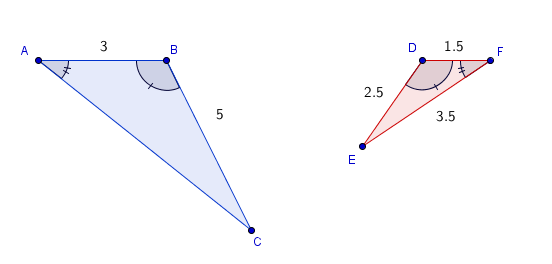 ______________________________________________________________________________________________________________________________________________________________________________________________________________________________________________________________________________________________________________________________________________________________________________________________________